ミルク栄養《調乳器具》□ミルク（新生児用）□哺乳瓶（1～2本）□乳首（1～2個）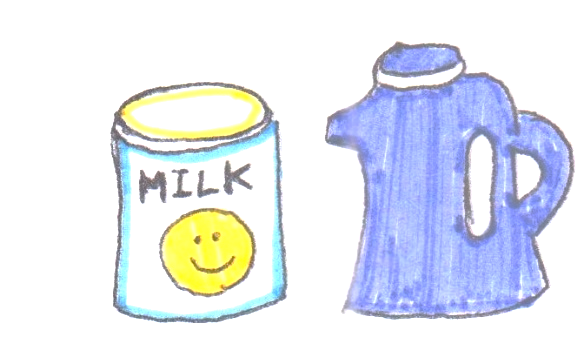 □消毒器□びんブラシ□消毒ばさみ（菜箸、氷ばさみ）□ポット《調乳方法》①手をよく洗う。②哺乳瓶に必要量の約1/2のお湯（1度沸騰して50℃位に冷ましたもの）を入れる。③ミルクの量を正確に計り、哺乳瓶に入れる。④哺乳瓶を軽く振ってミルクを溶かし、必要量のお湯を加えて再びよく振る。⑤乳首をつけ、腕の内側にミルクを落としても熱くない程度に冷まして飲ませる。《消毒方法》①水を入れた消毒器（なべ等）に哺乳瓶を入れ、沸騰して15分消毒する。②乳首は沸騰しているお湯に入れ、3分ぐらいでひきあげる。☆消毒薬や電子レンジで消毒する方法もあります。①　　　　　　　　②　　　　　　　　③　　　　　　　④　　　　　　　⑤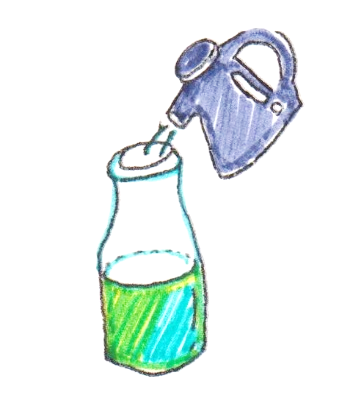 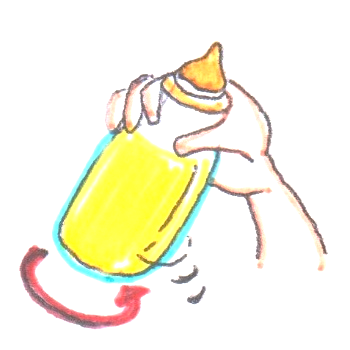 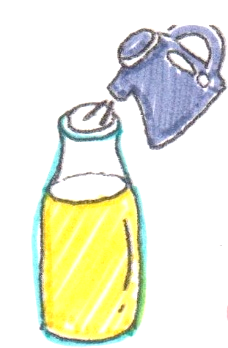 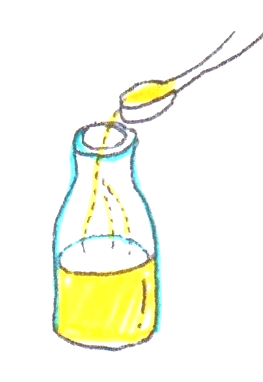 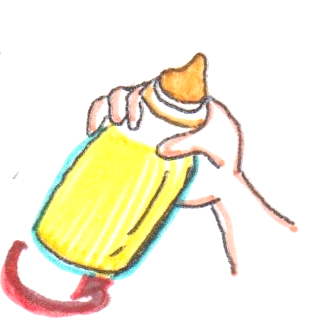 